University ApprovalTo the Board of Regents and the Executive Director: I certify that I have read this proposal, that I believe it to be accurate, and that it has been evaluated and approved as provided by university policy.Level of the Specialization (place an “X” in the appropriate box):What is the nature/purpose of the proposed specialization?Students that complete the Mathematics program with a Secondary Education specialization will be well prepared to be high school mathematics teachers as well as middle school mathematics teachers. Program completers will meet the state of SD Department of Education criteria for the secondary education endorsement, this is a traditional secondary mathematics program that will be recognized by other states.   As an education program, there is an education component that is required for this specialization and students are required to complete the K-12 Educational Technology Minor (each of the math specializations has a technology minor requirement).  Provide a justification for the specialization, including the potential benefits to students and potential workforce demand for those who graduate with the credential.The American Mathematical Society has shown that the “Intensity of math competencies in its purest form over time is increasing” (http://www.ams.org/about-us/governance/committees/ Jaco.pdf).  The mathematics specializations are designed to provide mathematics training to prepare students for the mathematical career path of their choice; career paths in education (intermediate level or secondary level) and technology (information systems or cryptography).According to the U.S. Bureau of Labor Statistics there is a projected national job growth (2016 – 2024) for mathematicians of 33%. The Bureau of Labor Statistics projects a 15.7% increase in demand for math teachers in the state of South Dakota by 2024 and nationally an increase in demand by 16.4%.Math Education is a critical teaching need in the state of South Dakota and there is a scholarship called the “South Dakota Critical Teaching Needs Scholarship” administered by the Board of Regents to support students majoring in math education (as well as other critical need programs) in the last two years of their programs.This specialization is the current Math Education program delivered by Dakota State University.  Instead of having four different undergraduate math programs we propose combining the math programs under one umbrella.List the proposed curriculum for the specialization (including the requirements for completing the major – highlight courses in the specialization):Delivery LocationA. Complete the following charts to indicate if the university seeks authorization to deliver the entire program on campus, at any off-campus location (e.g., UC Sioux Falls, Capital University Center, Black Hills State University-Rapid City, etc.) or deliver the entire program through distance technology (e.g., as an on-line program)?B. Complete the following chart to indicate if the university seeks authorization to deliver more than 50% but less than 100% of the certificate through distance learning (e.g., as an on-line program)? 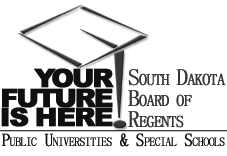 SOUTH DAKOTA BOARD OF REGENTSACADEMIC AFFAIRS FORMSNew SpecializationUNIVERSITY:TITLE OF PROPOSED SPECIALIZATION:Secondary Education SpecializationNAME OF DEGREE PROGRAM IN WHICH SPECIALIZATION IS OFFERED:B.S. in MathematicsINTENDED DATE OF IMPLEMENTATION:PROPOSED CIP CODE:27.0101UNIVERSITY DEPARTMENT:College of Arts and SciencesUNIVERSITY DIVISION:Mathematics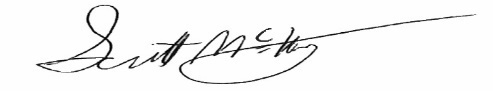 Institutional Approval SignaturePresident or Chief Academic Officer of the UniversityDateBaccalaureateMaster’sDoctoralPref.Num.TitleCr. Hrs.New (Yes or No)System Wide General Education Requirement(All students are required to take MATH 123 as part of the general education requirements)System Wide General Education Requirement(All students are required to take MATH 123 as part of the general education requirements)System Wide General Education Requirement(All students are required to take MATH 123 as part of the general education requirements)30Mathematics Core RequirementsMathematics Core RequirementsMathematics Core Requirements12MATH201Introduction to Discrete Math3NoMATH281Introduction to Statistics3NoMATH315Linear Algebra3NoMATH316Discrete Mathematics3NoSecondary Education Specialization(Student must take EPSY 210 & INED 211 as part of the general education requirements)Secondary Education Specialization(Student must take EPSY 210 & INED 211 as part of the general education requirements)Secondary Education Specialization(Student must take EPSY 210 & INED 211 as part of the general education requirements)Mathematics ComponentMathematics ComponentMathematics Component23MATH125 Calculus II4NoMATH341Math Concepts for Teachers I3NoMATH342Math Concepts for Teachers II3NoMATH361Modern Geometry3NoMATH413Abstract Algebra3NoMATH488Capstone1NoChoose 6 credits from the followingChoose 6 credits from the followingChoose 6 credits from the following6MATH 225Calculus III4NoMATH282Mathematics of Games3NoMATH318Adv. Discrete Mathematics3NoMATH321Differential Equations3-4NoMATH381Intro to Probability and Stats3-4NoMATH418Mathematical Modeling3NoMATH436Number Theory and Cryptography3YesMATH 437Cryptography and Codes3YesMATH471Numerical Analysis I3NoMATH475Operations Research3NoMATH492Topics1-6*NoMATH498Undergrad Research/Scholarship1-6No*May be repeated provided student does not enroll in the same topics course.*May be repeated provided student does not enroll in the same topics course.*May be repeated provided student does not enroll in the same topics course.*May be repeated provided student does not enroll in the same topics course.K-12 Educational Technology MinorK-12 Educational Technology MinorK-12 Educational Technology Minor18-19CSC105Introduction to Computers3NoCIS350Computer Hardware, Data Communications and Networking3NoEDFN365Computer-Based Technology & Learning3NoSEED401Methods of Educational Technology1NoChoose one course from the followingChoose one course from the followingChoose one course from the following3CIS123Problem Solving and Programming3NoCIS130Visual Basic Programming3NoCSC150Computer Science I3NoChoose three courses from the followingChoose three courses from the followingChoose three courses from the following3CIS206Advanced Applications:3NoCIS207Advanced Applications: Spreadsheet3NoCIS208Advanced Applications: Database3NoCIS209Advanced Applications: SAS3NoCIS210Quickbooks3NoChoose one course from the followingChoose one course from the followingChoose one course from the following2-3SEED301Technology for Math Teachers2-3NoEDER415Educational Assessment2-3NoELED422K-8 Science and Math Technology2-3NoEducation ComponentEducation ComponentEducation Component27SPED100Introduction to Persons with Exceptionalities3NoEDFN338Foundations of American Ed2NoEDFN475Human Relations3NoEPSY302Educational Psychology3NoSEED295Practicum1NoSEED302Secondary/Middle/Content Area Major2NoSEED440Classroom Management2NoSEED450Reading and content Literacy3NoSEED4887-12 Student Teaching8NoElectives 9-10Total number of hours required for completion of specializationTotal number of hours required for completion of specializationTotal number of hours required for completion of specialization23Total number of hours required for completion of majorTotal number of hours required for completion of majorTotal number of hours required for completion of major80Total number of hours required for completion of degreeTotal number of hours required for completion of degreeTotal number of hours required for completion of degree120Yes/NoIntended Start DateOn campusYes/NoIf Yes, list location(s)Intended Start DateOff campusYes/NoIf Yes, identify delivery methodsIntended Start DateDistance Delivery (online/other distance delivery methods)Yes/NoIf Yes, identify delivery methodsIntended Start DateDistance Delivery (online/other distance delivery methods)